Линейка ко Дню знанийДень Знаний бывшие абитуриенты встречали на торжественной линейке, которую подготовил актив колледжа, поздравив студентов красочным флешмобом и различными выступлениями.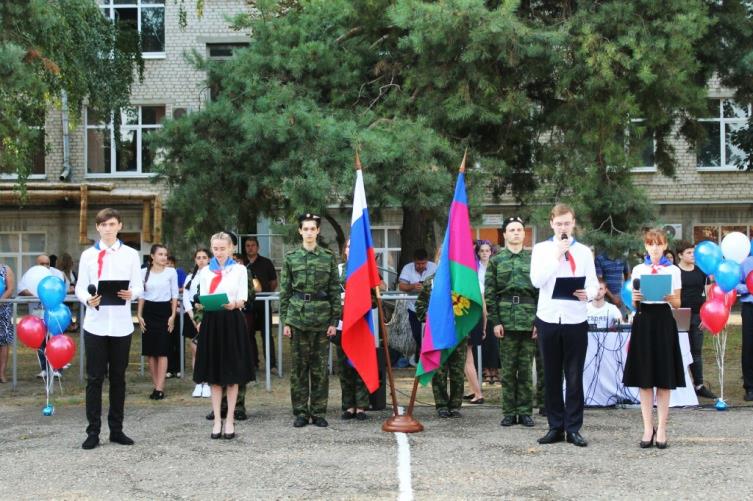 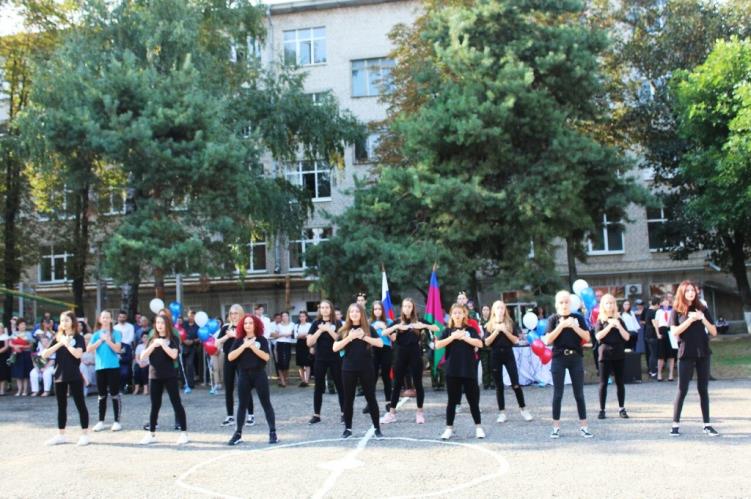 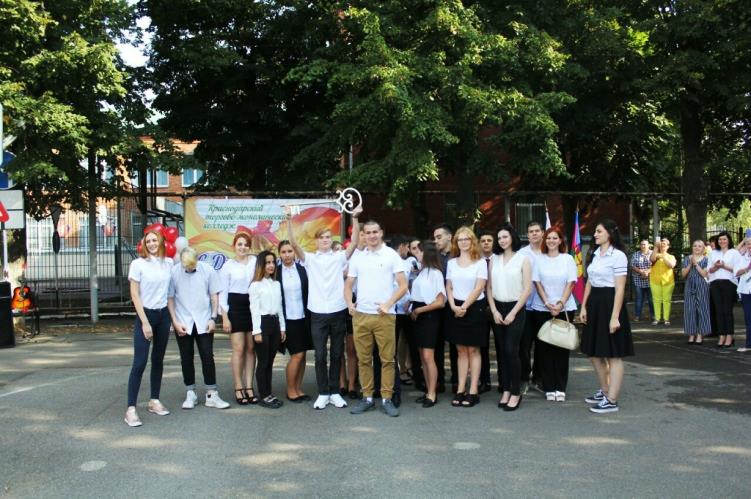 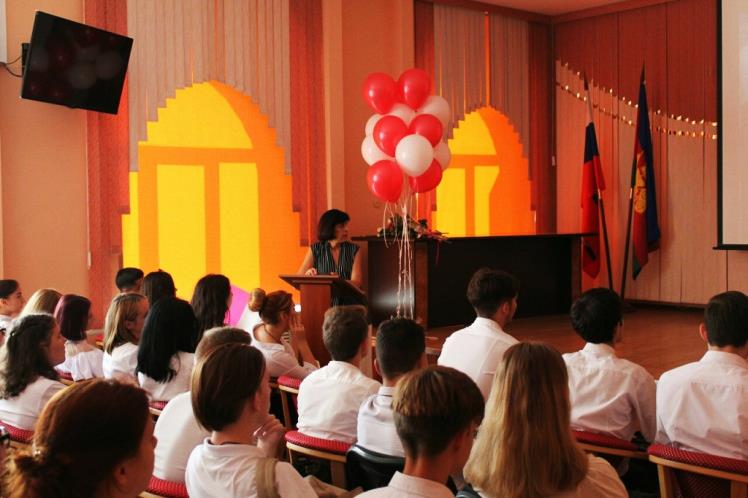 Также Глава Студенческого Совета выступила с напутственной речью и передала "Ключ Знаний" представителям первокурсников.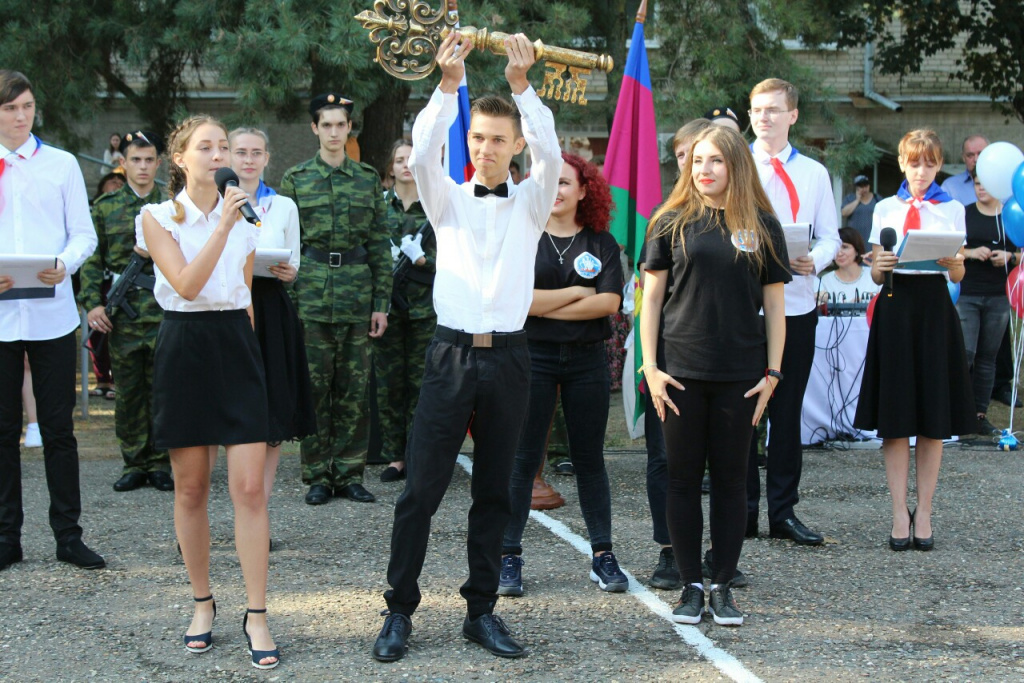 